To: 	Club Secretaries and officialsFrom the MiL&DCC Management Committee Annual General Meeting 2014In accordance with the Constitution of the L&DCC Item 7, notice is hereby given that the Annual General Meeting will take place on:Tuesday 14th January 2014 at Bootle Cricket Club at 7.30pm.If you, as recipient of this e-mail, are not the club secretary, please ensure that these papers are passed on to the appropriate person / persons.http://www.lpoolcomp.co.uk/uploaded_files/documents/Agenda_AGM_2014_.docTo: 	Club SecretariesFrom the Mi L&DCC Management Committee L&DCC  2014: Outline AgendaThe ordinary business of this  will consist of:1. Welcome and Roll-Call of Member Clubs;2. Obituaries; - attached.3. Minutes: -  Jan 2013/Pre Season SGM April 2013/End of Season SGM Oct 2013/End of Season 3rd XI SGM 2013   see  http://www.lpoolcomp.co.uk/admin_docs.php?id=144. Matters Arising;5. Presentation of the Annual Reports by the Chairman; - attached 6. Election of Officers and Committee Members for the ensuing year; - attached7. Appointment of Honorary Auditor and Honorary Legal Advisor;8. Proposal in respect of a Vice President of the MiL&DCC 9. Hon Treasurer’s Report and Annual Financial Report; - available at 10. Determination of the subscription for the ensuing year 2014; -attached11. Business of which due notice has been given; - attached  12.  ECB/LCB/L&DCC Memorandum of Understanding  13. “Opening Up” - A presentation from Mark Boyns (Sefton Park CC) on the work they are continuing with  (Campaign against Living Miserably) raising awareness of the high suicide rate among young men. 14. M.C.U.A.15. Notices16. Closure of meetingChris Weston	 Hon Sec Mi L&DCCMI L&DCC  2014: Detailed AgendaAgenda Item 1	Welcome and Roll-Call of Member Clubs; 1.1 The Chair, John Williams warmly welcomed all club representatives to their  meeting at .1.2 The Chair handed over to Rob Durand for the Roll Call.1.3 There were apologies from Hon Sec Chris Weston	Date:  		Venue:   Cricket ClubAgenda Item 2 		L&DCC Obituaries Season 2013 The Chair called for the meeting to stand for a moment’s silence and for the President Eric Hadfield to read out the names.It is requested that any names of those omitted be notified to the Hon Sec for inclusion. It is most important that no one be forgotten.Agenda Item 3	Minutes:	See attachedMinutes of the  Jan 2013; Minutes of the pre season SGM April 2013;Minutes of the End of Season SGM Oct 2013;Minutes of the 3rd XI end of season SGM Nov 2013.http://www.lpoolcomp.co.uk/admin_docs.php?id=14The Chair explained that minutes of these meetings had each been published on the website within a week of that meeting.No comments were made on any of these minutes which were then proposed and seconded en bloc.Proposed	 CCSeconded	Northern CCOVERWHELMINGLY CARRIEDAN OVERWHELMING VOTE IS HEREINAFTER TAKEN TO IMPLY A VOTE INVOLVING 30 OR MORE CLUBS VOTING IN THE SAME WAY i.e. EQUAL TO OR GRATER THAN 83% OF MEMBER CLUBSAgenda Item 4. 		Matters Arising;There were no matters arising from any of these minutes.Agenda Item 5.  		 Presentation of the Annual Reports by the Chairman; These had all been presented in advance with the Calling Papers. The Chair made it clear that he had no intension of reading them all out but would take them in turn.(1) The Chair had nothing further to report(2) The Hon Sec had nothing further to report(3) There was nothing further to report on the Club and Ground Report.(4) Richard McCullagh was introduced to the meeting  as the Chair of the Disciplinary Committee and was here just observing the meeting.5.1 CHAIRMAN’S REPORT 2013		 2014Reflecting on the Liverpool and District Cricket Competition in Season 2013 I am reminded of the words used in last year’s report: “Looking after a league with 41 clubs with 133 teams and over 1400 players in 11 divisions every weekend is bound to throw up a few problems and issues and I would like to think that we have handled them all in a responsible and competent way. As an ECB accredited and funded Premier League we have additional duties and responsibilities, over and above those of other leagues, and this in turn brings a range of challenges as well as significant benefits”Only the numbers have been updated. This is the largest cricket league in  and we are fortunate that there are a small group of individuals prepared to give up a considerable amount of time and effort to ensure its smooth running and organisation. I make no apology therefore at the outset of this report for thanking the members of the Management Committee for everything they do. In 2013 they have been supported by a particularly excellent Cricket Committee with membership from the Highfield, Leigh, Formby, Ainsdale, Sutton and Wavertree Clubs and we look forward to an equally active contribution from the six new clubs who, on rotation, will form the Cricket Committee this year.  On behalf of all that have worked for the Comp this year I thank the clubs, officials and players for their continued support. Just before the season started Med Imaging Ltd came on board as our new sponsor having agreed the Competition’s  largest ever sponsorship deal over three years and I thank them, not just for their financial support but for backing the Competition at a particularly difficult time. Now to the cricket and it is appropriate to recognise the achievements of two of our Premier Division sides for their performances on the Regional and National Stage. Ormskirk reached the final stages of the ECB National Club t20 before losing out in a bowl out in the final to Wimbledon. Northern had another stellar year lifting the Lancashire KO Trophy at Old Trafford after success against Bamford Fieldhouse, again in a bowl out, to top off their 2013 Premier Division title and the win over Ormskirk in the final of the Ray Digman Trophy. New Brighton were the beaten finalists in the Cheshire KO Cup. Highlights from the League programme saw Birkenhead Park and Rainhill reach the Premier Division and Sefton Park and Wavertree promoted to Division 1. Congratulations to the 2nd X1’s at Bootle, Birkenhead Park and St Helens Town on winning their Divisions and also to Sefton Park 3rds, Merseyside Sports and Cultural Club, Southport and Birkdale 4ths, Lytham 3rds and Northop Hall 3rds on their League successes. New Brighton won the Chester Cup and Sefton Park claimed the new format Embee Trophy. The Junior and Colts cricket programme continues to expand and in January 32 boys benefitted from 10 weeks coaching through the Player Development Programme. In 2014 36 youngsters from 27 clubs are set to embark on the programme. The representative match programme also continues to grow with 11 games played at U12, U14 and U17 level, including a highly successful three match series against the Isle of Man Colts. Thank you to Wallasey, Liverpool and Alder for hosting the matches and to Andy Barlow for coaching the team. Sadly the U21 game against the MCC was rained off but it remains in the calendar. Expenditure on Junior/Colts cricket continues to rise and is one of the largest areas of spending by the Committee as can be seen in the accounts. Senior Representative Cricket returns to the Competition in 2014 with our successful application to join the Readers Lancashire Inter-League KO.The Competition is littered with individual achievements and I pick out just a few. Congratulations to Simon Kerrigan on his England Test Debut and his recent inclusion in the England Lions squad to tour Sri Lanka. There were five Outstanding Service to Cricket Award (OSCA) winners from our league this year (5 out of the 9 County Awards) and well done to Dave Jones (MCUA), Jonny Firth, Andy Barlow, Allan Green and Chris Weston. We currently have four girls in the England Women’s Development Programme, Rachel Dickinson, Ellie Threlkeld, Erin and Lucy Staunton Turner and Jimmy Dixon continues to represent the England Deaf Team. Over 40 boys and girls from the Competition earned County honours with NE Wales, Cheshire and Lancashire in 2013 with the Lancashire U15, U16, U17 AND U19 captains, James Seward, John Dotters, Matt Critchley and Matthew McKiernan all coming from our League.We have players to be proud of. We have clubs to be proud of. We have a League to be proud of.Sadly not everyone sees it that way. In 2011 my report said that Mr Philip Lovgreen “uses his website to denigrate the committee at every turn, often uses offensive language and publishes false and/or inaccurate information in relation to clubs and players causing distress to all concerned”. Regretfully, two years on, nothing has changed. Mr Lovgreen continues to regularly verbally abuse players, clubs and the Management Committee, most notably in recent times in relation to awards made at the Annual Dinner. A recent posting made libellous remarks about the Management Committee and was only removed following legal action. Enough is enough. The position of Vice President of the Liverpool and District Cricket Competition is an honour awarded to those whose service and continued support is recognised for the good of the Competition. The 2014 AGM papers include a motion to withdraw this honour from a person who constantly maligns the Competition, actively campaigns against it and is no longer a fit person to hold that position. I look forward to an equally competitive 2014 season in which, under the ECB’s Memorandum of Understanding we will continue to work closely with the Lancashire Cricket Board developing and implementing strategy to achieve the Board’s service outcomes. They sum up our own philosophy of providing quality and enjoyable cricket; maintaining a vibrant club network; giving opportunity to all that want it; and identifying and developing young talentJohn Williams Chair MiL&DCC Dec 20135.3 HON SECRETARY'S REPORT			AGM 2014Most of the issues that would normally be covered in the Hon. Secretary’s report continue to be reported to clubs on a monthly basis on the website and it is not proposed to duplicate them here ad nauseam. I again thank the many people who continue to be so helpful to me; we underestimate the importance of goodwill and a positive attitude at our peril and I very much value the quality of the leadership provided by our Chairman John Williams and the comradeship and attitude shown by my colleagues on the rest of the Management Committee.Three issues stand out to me as being key initiatives and inherent within the work of the committee in 2013, they continue to command our respect and attention:The Quality of our Cricket: We the L&DCC are held up as demonstrating many aspects of good practice by the ECB and the LCB. There is clear determination on the part of the Mi L&DCC Management Committee to maintain the L&DCC at the pinnacle of recreational cricket. The success in 2013 of our clubs and representative sides at all levels in ECB and LCB competitions, does credit to us all.Our Premier League Status: The continued confirmation of the status of the L&DCC as a Premier League will always be an ongoing challenge but it is one that is being met. It is a challenge to which other local leagues have been unable to rise. The ECB Memorandum of Understanding; In 2014 we will all need to work hard fully to implement the recent ECB/Sport England Memorandum of Understanding in partnership with the LCB and which is having such impact on Recreational Cricket at all levels countrywide until 2017. When first in post I was rather naively 'taken aback' by the sheer volume of work that was necessary from your committee in order to keep our Mi L&DCC ship sailing and I am still deeply impressed by the hard work and commitment shown by so many people on behalf of the MiL&DCC.Chris Weston Hon Sec Mi L&DCC Dec 20135.4 CLUB AND GROUND CHAIRMAN'S REPORT 2013		AGM 2014 The MiL&DCC has no current C&G Chair; one is desperately needed, this is a very important post on Management Committee and one at the heart of the high standards maintained by the MiL&DCC.All PQS inspections have now been completed.At the start of season 2013 L&DCC inspections were prioritised in terms of "previous inspection date order" as 3 blocks of 12. The first block was been completed in 2013; the sequence will roll on into 2014/2015.Chris Weston Hon Sec Mi L&DCC Dec 20135.5 DISCIPLINARY CHAIRMAN'S REPORT 2013 		AGM 2014
After the encouraging trends of the last four years season 2013 - coincidentally an Ashes season - has seen a regression in onfield behaviour. There has been a hundred percent increase in reported incidents and appeals. And this trend is not unique to the L&DCC - it is county and country wide.The commonest offences are abuse towards opponents and abuse and or dissent towards umpires. But the most worrying element is that several of these cases, particularly towards umpires, have been perpetrated by Captains.It would appear that virtually no player, and very few captains and indeed some coaches, have read, understood or bothered to implement The Preamble to the Laws of Cricket particularly in relation to the Responsibility of Captains.This will change in 2014.However disgraceful an example may have been set in the Brisbane Test, it will not happen in our Competition. Clubs coaches and captains must be aware that the Conduct Code has been amended to include a specific offence of Captains failing to ensure the good conduct of their players.This is not new or rocket-science. It simply reflects our determination to ensure the game is played in the Intended Spirit, and thus is a pleasure for Players Officials and Spectators alike.Richard McCullagh Disciplinary Chair Mi L&DCC Dec 2013No comments were made on any of these reports which were proposed and seconded en bloc.Proposed	Rainford CCSeconded	Birkenhead Park CCOVERWHELMINGLY CARRIEDAgenda Item 6		Proposals for Officers of the Liverpool and District Cricket Competition Management Committee6.1 The Chair suggested that the meeting consider a bloc vote to encompass proposals 3 to 12 below.Main Committee1. President:   Mr E Hadfield who has declared his willingness to serve		and commencing the third year of a three year termUnder the terms of the Constitution 4.1.3 this post is already filled and shall not be subject to a vote until AGM 20152. Chairman: 							Mr J Williams who has declared his willingness to serve 		L&DCC Management Committee Nomination.Under the terms of the Constitution 4.1.4 this is a two year term of office3. Post of Cricket Chairman:Mr J Rotheram, who has declared his willingness to serve.		L&DCC Management Committee Nomination.4. Hon Secretary:Mr R.C.Weston,  who has declared his willingness to serve.		L&DCC Management Committee Nomination.5. Hon Treasurer:Mr A.J Bristow,  who has declared his willingness to serve.		L&DCC Management Committee Nomination.6. Club and Ground Facilities Chairman 				Position vacant			No interest from the meeting7. Publicity and Sponsorship Chairman 				Position vacantNo interest from the meeting8. First and Second XI Fixtures Secretary; Mr R. Durand who has declared his willingness to serve 		L&DCC Management Committee NominationSub-Committees 9. Discipline Sub-Committee Chairman Judge R. McCullagh, who has declared his willingness to serve	L&DCC Management Committee Nomination10. Third XIs Coordinator;  Nomination received in respect of Tony Malloy of Bootle CC to serve.11. L&DCC Chief Junior Coach	Mr A. Barlow   who has declared his willingness to serve	L&DCC Management Committee Nomination12. L&DCC Representative Team Manager 			L&DCC Management Committee NominationMr J Williams who has declared his willingness to serveThere were no comments from the floor so Chair moved the meeting to a vote.Proposed	New Brighton CCSeconded	Birkenhead Park CCOVERWHELMINGLY CARRIEDAgenda Item 7:		Appointment of Auditor;	Messrs Chaytor-Steele of Ormskirk	L&DCC Management Committee NominationAppointment of Honorary Legal Advisor;Mr T.D.N. Kenward, who has declared his willingness to serve	L&DCC Management Committee NominationAgain there were no comments from the floor so Chair moved the meeting to a vote.Proposed	Birkenhead St Mary’s CCSeconded	Fleetwood Hesketh CCOVERWHELMINGLY CARRIEDAgenda Item 8;		 Proposal in respect of a current Vice President of the MiL&DCC This proposal is exceptional and is brought to the AGM by the Management Committee for all full member clubs to consider. The proposal arises under the terms of the MiL&DCC Constitution Sections 4.3 and 7.6.3 and the Code of Conduct 1.4That Philip Lovgreen is removed as a Vice President of the MI L&DCC for breaching the MiL&DCC Code of Conduct Section 1.4 by bringing the name of the MiL&DCC into disrepute.1.4 "An official or volunteer must not in their official capacity, or any other circumstance, conduct themselves in a manner which could reasonably be regarded as bringing their office or authority into disrepute."Under the terms of the Constitution 7.6.3 a simple majority vote of full member clubs is required for this proposal to succeed.8.1 The Chair reminded that Associate Member Clubs were not eligible to vote for/against this proposal.8.2 The Chair wanted to add further comments to this proposal:Although Philip Lovgreen had in the last 6-12 months and indeed years made personal and insulting attacks against members of the Management Committee these had no bearings on this proposal. Such matters were simply ignored.The reason this has come about is that over the last 3 years there has been countless examples on his website, via emails, texts etc where he has ridiculed and abused players, female Club officials and scorers. In the last 12 months he has consistently denigrated the League and the clubs. He has made false accusations regarding clubs playing ineligible players and most recent made comments about the Players of the Year playing in a division that he compared to the Blind School. This is totally unacceptable. He has accused the Management Committee of being corrupt and dishonest and so enough is enough. Legal action was eventually taken out against Mr Lovgreen in order for him to remove the offending and actionable article from his website and the League was advised by their Legal Representatives to have him removed from his position of Vice President within the League.8.3 The Chair acknowledged the clubs that wished to comment as follows:St Helens Town CC – raised the question -Was Mr Lovgreen’s position classed as an Official/Volunteer.Chair replied – Mr Lovgreen was elected as Vice President for his meritorious service to the League. He was elected and voted in by member clubs and so was an Official of the League. As he was voted on it required the member clubs to vote for his removal which is this proposal.Liverpool CC – Commented on having been on the receiving end of Mr Lovgreen’s comments, they wanted to state that they did not condone his behaviour but feel that his illnesses play a part in his behaviour, They wanted to add that as a club they were saddened that it should have to come to this as Mr Lovgreen had served the League for many years but understood the proposed actionColwyn Bay CC - Commented that they felt Mr Lovgreen would appear to fly off the handle in defence to any communications sent out by the Management Committee that he perceives to be inaccurate.Old Xavs CC– Raised the question, if his website is Independent of the League could this make the situation worse?Chair replied – Mr Lovgreen’s website was the original website for the League and is now totally independent. Yes it may make matters worse but this is not about stopping his website it is about not allowing an official of the League to bring the League into disrepute.The Chair asked if there were any further comments to be made which there was not and the meeting was called to a vote.The votes were counted twice and as follows:26 Clubs voted FOR the proposal	  6 Clubs voted AGAINST the proposal  4 Clubs AbstainedTHE PROPOSAL WAS CARRIEDAgenda Item 9		Financial Statement and Report of the Hon. TreasurerFINANCIAL REPORT YEAR TO 30 SEPTEMBER 2013.Attached to this report is the signed as fully audited Balance Sheet as at 30th September 2013; the audited Income and Expenditure Account and the other financial papers relating to the 12 months to 30 September 2013 will be available at the AGM. From the Balance Sheet you will see that the total assets of the League stand at £44062. The creditors/ accruals and debtors/ prepayments are primarily a reflection of the costs and income associated with the League Dinner which, though held outside the time scale to which these accounts refer, have been included as the event is an integral part of the League’s activities during the year to 30 September 2013. From the Income and Expenditure account you will see that we made a reported loss of £2971 in the year but, because it took the bank 4 months to make the necessary adjustments to the signatures on the account following the change in Treasurer in October 2012, administrative expenses of £810 incurred in 2012 were not paid until February 2013. Thus the actual loss for 2012/13 is £2171 and not £2971 as shown.Compared with 2011/12, the costs for junior cricket increased by over £1200, for senior cup competitions by nearly £1200 and umpires grants by over £600. However, we did save nearly £1000 by not entering a senior representative side in the President’s Cup.The Club subscriptions for 2013/14 will not be increased whilst the contribution that clubs make to the production of the handbook will be reduced in 2013/14.Alan Bristow Treasurer MiL&DCC December 2013.9.1 Hon Treasurer added that the Accounts were not published on the website but that hard copies were available upon request.The were no questions and the Chair moved the meeting to the voteProposed		Birkenhead Park CCSeconded		Lytham CCOVERWHELMINGLY CARRIED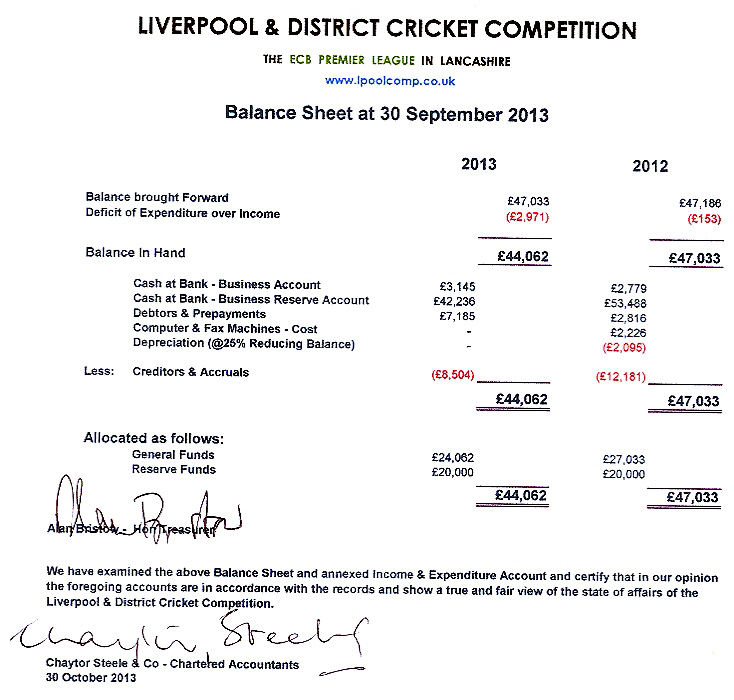 Agenda Item 10 				Determination of the subscription for the ensuing year;Balance Sheet:  		see above			Profit/Loss Account: 	see hard copy	 L&DCC Subscription Fees 2013:		The proposal before the meeting is that subscriptions should remain unchanged in 2014 as follows:   Figures in parenthesis = 2013.                                                                             Subscription              	   L&DCC Handbooks FeeFull Member Clubs:                            £              120    (120)                       75     (100)                                                                           Associate Member Clubs:                  £                60      ( 60)                       35       (50)The Chair added that the League would like gratefully to thank Med Imaging for their 1st year of sponsorship and confirmed that they have committed to sponsorship for a further 2 years and increasing their level of sponsorship this year.Proposed	Orrell Red Triangle CCSeconded	Rainford CCOVERWHELMINGLY CARRIEDAgenda Item 11         	Business of which due notice has been given;Proposals to AGM 2014:		With the exception of proposal 1, these are listed in Handbook 2013 running order:Agenda Item 12 		 ECB/LCB/L&DCC Memorandum of Understanding 1st Oct 2013 - 30th Sept 2017All Premier Leagues and their County Boards countrywide are now required to follow similar procedures arising out of the ECB/Sport England "MoU". To this end: (i) The jointly agreed L&DCC/LCB papers are to be signed off by ECB early in the New YearA number of actions arise from these papers.  In 2014 the L&DCC will:(ii) Be making a clear participation offer to all players and clubs. It also intends to consult clubs over(iii) The possible provision of more L&DCC Indoor Winter League Cricket.(iv) The possible establishment of an L&DCC "Over 40s" midweek league t20 competition in the future.Agenda Item 13:		The Chairman introduced Mark Boyns	“Opening Up” - A presentation from Mark Boyns (Sefton Park CC) on the work they are continuing with CALM (Campaign against Living Miserably) raising awareness of the high suicide rate among young men. The presentation was well received by the meeting.Agenda Item 14:		MCUA ReportThe Chair introduced Ray Rigby to speak on behalf of the MCUA.Ray congratulated all for 100% return of Umpires cards.It was stressed that the League still needed more Umpires and sent a message to all clubs to encourage members of their club to take up Umpiring.There were new Laws which are published on the website and these would discussed in more detail on 16th March at the proposed Captain’s Conference.Agenda Item 15:		 NoticesThe Chair introduced this item, a few things needed to be brought to the attention of the clubc:15.1 It is intended to organise a Masterclass in Wicket Keeping for one member from each club. Further details to follow.15.2  Handbooks/Contacts. All clubs are to ensure that their clubs contacts details are up to date. If any club has not got an administrator with username and password for the website, they must let the Management Committee know and they would be forwarded details. All details are to be up to date by mid February.15.3 Sunday 16th March there will be a Captain’s Conference to be held from 10am to 3/4pm at Bootle CC. All clubs will be invited to send one Captain. There will be guest speakers and MCUA Umpires. The aim is for the League to discuss al various with the Captains and for them to air any issues as they wish. Further details to follow.15.4 Cricket Committee members 2014Fleetwood Hesketh CC		representing the Premier DivisionLytham CC 			representing the Premier Division Liverpool CC 			representing the First Division Newton le Willows CC 		representing the First Division Alder CC 			representing the Second Division Birkenhead St Marys CC 		representing the Second Division 15.5 League structure for 2014 of the Mi L&DCC - an ECB Premier League  		Correct version 1st XIPremier Division (12) 	First Division (12) 	Second Division (12) 	 Birkenhead Park	Ainsdale	Alder		Bootle	Colwyn Bay	Birkenhead St Mary’sFleetwood Hesketh	Highfield	BurscoughLeigh	Hightown	Caldy	Lytham	Liverpool	Formby	Maghull	Newton le Willows	Old Xaverians	New Brighton	Northop Hall	Parkfield LiscardNorthern	Orrell Red Triangle	PrestatynOrmskirk	Rainford	St. Helens TownRainhill	Sefton Park	SkelmersdaleSouthport and Birkdale	Wavertree	SpringviewWallasey	Wigan	Sutton (St Helens)2nd XIPremier Division (12)	First Division (12)	Second Division (12)Birkenhead Park	Ainsdale	AlderBootle	Fleetwood Hesketh	Birkenhead St Mary’sColwyn Bay	Highfield	BurscoughFormby	Leigh	CaldyLiverpool	Lytham	HightownMaghull	Northop Hall		Newton le WillowsNew Brighton	Orrell Red Triangle	Old XaveriansNorthern	Rainford	Parkfield LiscardOrmskirk	Rainhill	PrestatynSefton Park	St. Helens Town	SkelmersdaleSouthport and Birkdale	Wavertree	SpringviewWallasey	Wigan	Sutton (St Helens)3rd XI - Saturday CompetitionPremier Division (12)	1st Division (13/14)				Birchfield Park 1	Alder 3Birkenhead Park 3	Birchfield Park 2			      Bootle 3	Birkenhead Park 4	Liverpool 3	Caldy 3Maghull 3	Caldy 4 					Merseyside Sports & Cultural 1	Goodlass 1	Ground shareNew Brighton (AMcW)	Liverpool 4				        		Northern 3	Maghull 4Northern 4	New Brighton (DC)Ormskirk 3	Northern 5	Sefton Park 3	Sefton Park 4	Wallasey 3	Sefton Park 5		Wavertree 3  		3rd XI - Sunday CompetitionPremier Division (10)	1st Div (North East) (11/12)	1st Div (South West) (10)Bootle 4	Ainsdale 3	Alder 4Formby 3	Fleetwood Hesketh 3	Birkenhead St Mary’s 3Highfield 3	Highfield 4	Colwyn Bay 3Lytham 3	Leigh 3	Formby 4Northop Hall 3	Maghull 5	Hightown 3Orrell Red Triangle 3	Newton le W 3	Mossley Hill 3Rainford 3	Norley Hall 3	Old Xaverians 3Rainhill 3	Orrell Red Triangle 4	Parkfield Liscard 3St Helens Town 3	Skelmersdale 3	Prestatyn 3Southport & Birkdale 3	Springview 3	Sefton Park Sunday XI				            Wigan 3	15.6 MI L&DCC meetings 2014/2015Dates of next meetingsAgenda Item 16:		Chairman thanked all for attending and wished all a safe journey home. Meeting closed at circa 10.00pm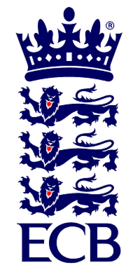 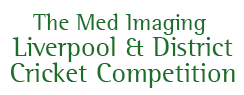 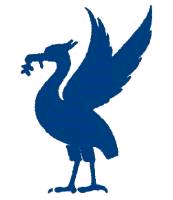 The ECB Premier League in www.lpoolcomp.co.ukCLUBPresent/ absent1AINSDALE 2ALDER345 MARYS6BURSCOUGH7CALDY89FLEETWOOD HESKETH10FORMBY11HIGHFIELD12HIGHTOWN13LEIGH1415LYTHAM16MAGHULL1718NEWTON le WILLOWS19NORTHERN20NORTHOP 21OLD XAVERIANS22ORMSKIRK23ORRELL RED TRIANGLE24PARKFIELD LISCARD25PRESTATYN26RAINFORD27RAINHILL28ST. HELENS TOWN2930SKELMERSDALE31  BIRKDALE32SPRING VIEW33SUTTON 34WALLASEY35WAVERTREE3612GOODLASS3MERSEYSIDE CULTURAL  CRICKET 4MOSSLEY HILL5NORLEY Broughton LawrieSouthport & Birkdale CCChisnall Dave CC (formerly Recs)  Barrow ; Leigh ;  Saints ; Swinton ;  Collins Brian JohnSt Helens CC;  Town CC (formerly Recs)  Davies Andrew Russell Northern CC  Bootle CCMartin Harold LeoSefton Park CCMcGenity Stephen Mary's CC; Oxton CCParker Barry StephenSt Helens CC, St Helens Town CC, (formerly Recs) former L&DCC Representative Game ScorerMcEvoy Peter CCSansbury Kenneth GeorgeAigburth and Odyssey CC,  Lines CC;  CC;Merseyside Cricket Umpires Association;  League Cricket Umpires Association;  League Hockey Umpires Association ;  CC Bowls Section;Spencer  Tony WColwyn Bay CC former Captain and ChairmanSmith Eric F CC former President Treasurer and club Trustee.Stanfield Anthony Leonard (Tony)Old Xaverians CCTaylor  Michael ErnestDelph and Dobcross CC; Prescot CC;  (formerly Recs)  CCMerseyside Cricket Umpires Association Traveloni John F and Birkdale CCWalker RegCaldy CCWeston EdwardOrmskirk CC Merseyside Cricket Umpires AssociationYoung TonyPrestatyn CCProposal NumberIntroductionProposalProposal 1 affects Playing Regulations and as such each vote taken therein will require a 2/3 majority of those clubs voting.Proposal 1 affects Playing Regulations and as such each vote taken therein will require a 2/3 majority of those clubs voting.Proposal 1 affects Playing Regulations and as such each vote taken therein will require a 2/3 majority of those clubs voting.1KO Cups,  Bank Holidays and Player EligibilityThis is a club proposal and does not emanate from the Management CommitteeIt is placed first and en bloc as it impacts across several of  the Playing RegulationsKO Cup Regulations  P20Club proposals re KO Cups,  Bank Holidays and Player EligibilityAll three proposals were voted on separatelyProposal 1.1: That the group stages of the 1st and 2nd XI KO competitions be discarded in 2014 and the competitions become simple knock-outs drawn in an FA Cup style format. The first round to be played as the first game of the season and further rounds to be played on ‘Play-by’ dates. For 29Against 7Proposal carried Proposal 1.2: That no league matches are scheduled for either the Spring or Autumn Bank Holidays in 2014.For 26Against 8Abstentions 2Proposal carriedProposal 1.3: Category 2 players and Overseas players in Category 3a (Not Exempt), shall be eligible to play in the Ray Digman KO from Round 1.For 18Against 16Abstentions 2Proposal not carriedSUPPORTING STATEMENT FROM THE TWO CLUBSTwo league games would be played when the 2nd and 3rd round robin Saturday games have been played in previous seasons.The spare Saturday would be used for the first round of the KOs (eight clubs would have to play in a Prelim round that day).  Clubs could use the Bank Holidays for T20/Echo matches, social events, fitting in other Cup matches etc.)Proposed by Ormskirk CCSeconded by Northern CCAssociate Member Clubs were not eligible to vote for/against these proposals.PROPOSALS WITHIN THE CONSTITUTION 2/3 or more of all full member clubs must vote in favour of these three proposals for them to succeed = 24 or more clubs as set out in the MiL&DCC Constitution 7.6.2PROPOSALS WITHIN THE CONSTITUTION 2/3 or more of all full member clubs must vote in favour of these three proposals for them to succeed = 24 or more clubs as set out in the MiL&DCC Constitution 7.6.2PROPOSALS WITHIN THE CONSTITUTION 2/3 or more of all full member clubs must vote in favour of these three proposals for them to succeed = 24 or more clubs as set out in the MiL&DCC Constitution 7.6.22Payment of Subs Deadline: This proposal brings the cut off date one month earlier and is aimed at easing cash flow problems when the block LCB subscription falls dueConstitution P33.9 	Each member club is responsible for the payment of an annual subscription which is automatically due by the 1st May; Member Clubs may supply an advertisement for inclusion in the annual handbook which will be inserted subject to the availability of space.   Non payment by 1st June will incur an immediate penalty of £50.00 for each month or part thereof, that the subscription remains outstanding.Associate Member Clubs were eligible to vote for/against this proposal as it could directly affect themThere were no comments from the floor, the proposal was put to the vote andOVERWHELMINGLY CARRIED3Reporting under the Laws of Cricket:This proposal formalises the procedures to be followed when reports are made by umpires under the Laws of Cricket to the Governing Body. It refers to many such matters  e.g. "illegal use of the arm", "repeated damage to the pitch", "returning to the field of play without permission" etc It reflects current practice and  is designed to make the process involved more transparentConstitution P711 	Complaints & Reports11.5	Where the MCC Laws of Cricket (latest edition) mandate umpires to make reports to the Governing Body this shall be to the Management Committee via the L&DCC Disciplinary Secretary.   Final decisions on penalties will be taken by the Management Committee following consideration and/or investigation by the Cricket Committee including consultation with the umpires.Associate Member Clubs were eligible to vote for/against this proposal as it could directly affect them.There were no comments from the floor, the proposal was put to the vote andOVERWHELMINGLY CARRIEDPROPOSALS WITHIN THE PLAYING REGULATIONS 2/3 or more of clubs actually voting must vote in favour of these nine proposals for them to succeed = 24 or more clubs as set out in 7.6.4PROPOSALS WITHIN THE PLAYING REGULATIONS 2/3 or more of clubs actually voting must vote in favour of these nine proposals for them to succeed = 24 or more clubs as set out in 7.6.4PROPOSALS WITHIN THE PLAYING REGULATIONS 2/3 or more of clubs actually voting must vote in favour of these nine proposals for them to succeed = 24 or more clubs as set out in 7.6.44/9Timing of tea and drinks intervals, over rate calculations:This proposal links with proposal 9 and seeks to address the issue of the number of overs bowled in non weather affected drawn games. This should be close to 110 overs. In the premier division in 2013 the average number of overs bowled in this situation was 1033 hours and 15 minutes approximates to the time taken to bowl 55 overs and puts tea closer to half way in a league game in 1st XI matches. 2nd and 3rd XI matches remain unchangedThe proposals listed are designed cumulatively to speed up games and to minimise time lost. The proposals follow discussions within a Premier Division Captains Over Rates Consultation Group set up for the purpose in October 2013The deleted clause in 4.1.8.3 will be reinserted as a general statement in Section 11 of the Constitution following any report to the L&DCC as ‘Governing Body’ for the match.   Playing Regulations P 10&111st XI matches
4.1.4.2 	The tea interval will be of 30 minutes duration and will normally be taken between innings, but in any event no later than 3 hours and 15 minutes after the scheduled start of play (i.e. 12:30 pm, 1:00 pm or 12:00 noon) irrespective of the state of the match.  4.1.4.3 	In the event of the first innings being completed prior to 3 hours and 15 minutes playing time and tea not being able to be taken, play will continue, following 10 minutes between innings, until 3 hours and 15 minutes is reached when the tea interval will be taken.4.1.5 	Drinks	4.1.5.1	Drinks will be taken 1 hour and 30 minutes after the start of play in each innings and no later than 15 minutes prior to the commencement time of the ‘last hour’, (i.e. at 5.30 pm for a 12 noon start, at 6:00 pm for a 12:30 pm start or 6:30 pm for a 1:00 pm start). Umpires may arrange for drinks to be taken at an earlier time after the tea interval if agreed by both captains.  Either or both drinks’ interval(s) may be cancelled or additional drinks intervals arranged, if both captains agree. 4.1.8.2 	For over rate calculations, the following allowances will be made: 2 minutes per fall of wicket (unless a wicket falls to the last ball of the innings), 3 minutes per drinks break, and any time lost for rain, bad light or other major delays incidents, eg lost ball injury to a player or umpire.  Calculations will be finally rounded to one place of decimals.  Umpires are responsible for ALL recorded times in connection with over rate calculations and their decisions are final.  Over rate penalties will only be imposed if a minimum of 2 hours playing time has elapsed during the innings, ie. the total time between the various calls of ‘Play’ and ‘Time’. 4.1.8.3 	Incidents of lost time, e.g. intervals, stoppages, injury, lost ball, other unforeseen circumstances, will be reported on the Match Result Form by the umpires.  Deliberate time wasting by either the batting or the bowling team will be penalised and reported by the umpires as required by Laws 42.9 and 42.10 (see also Clause 11.5 of the Constitution).  Final decisions on penalties will be taken by the Management Committee following consideration and/or investigation by the Cricket Committee including consultation with the umpires.Associate Member Clubs were not eligible to vote for/against this proposal.There were no comments from the floor, the proposal was put to the vote andOVERWHELMINGLY CARRIED5Paying for 3rd XI Teas:This proposal was made originally by a club to the 2013 3rd XI Forum and follows discussion and voting on a similar proposal at AGM 2012 where this proposal was accepted for 1st and 2nd XIs but rejected for 3rd XIs.The number of games played by teams in the various 3rd XI divisions is equal.Playing Regulations  P114.2.6	Teas4.2.6.1 	In 2nd and 3rd XI league matches, teas will be provided and paid for by the home team.4.2.6.2 	The tea interval will be of 30 minutes etc ….. Associate Member Clubs were eligible to vote for/against this proposal as it directly affect s them.There were no comments from the floor, the proposal was put to the vote andOVERWHELMINGLY CARRIED6Cup KO competition:Cry off penalties.This proposal reflects the positions consistently adopted following detailed discussions by both  Cricket and Management Committees Playing Regulations  P126.1.6	In a knockout fixture - a club failing to raise a team and subsequently unable to fulfil a fixture, will be fined £50 and may not be entered in the following season’s competition at the discretion of the Management Committee.  In the event of exceptional circumstances the decision of the Management Committee will be final.With cross ref in KO Regs 2.5 P212.5 	A club failing to raise a team and subsequently unable to fulfil the fixture, will be fined £50.00 and may not be entered in the following season’s competition at the discretion of the Management Committee. will not be entered in the following season’s competition and will lose one third of any agreed sponsorship monies.  In the event of exceptional circumstances the decision of the Management Committee will be final.Associate Member Clubs were eligible to vote for/against this proposal as it could directly affect them.There were no comments from the floor, the proposal was put to the vote andOVERWHELMINGLY CARRIED7/103rd XIs Eligibility This proposal reflects the position adopted following detailed discussions on the 2013 3rd XI Forum and complements the successful changes made at AGM 2013. The changes are a compromise between increasing the number of players available for selection so that fixtures are fulfilled and protecting the essential nature of 3rd XI competitions and are based on experience gained in 2013.Proposal 7.6.4 reflects and enshrines in the regulations the actions taken by Cr Co.Playing Regulations P147.6	 In 3rd XI league matches played on Sundays or Bank Holiday Mondays;7.6.1	no more than three players who have played on either or both of the previous two days for a 1st or 2nd XI will be eligible to play and then only if they have played 50% or more of their matches for a 3rd XI in their previous eleven consecutive matches (this rolling period of time may include part of the previous season):7.6.2 Players under the age of 19, on 1st September the previous year, are able to play on each day.  However, such players from a club’s1st XI are subject to the following restriction:	if they batted or were scheduled to bat in the top 5 of a1st XI match they shall not bat higher than number 6 in the 3rd XI match.  The Cricket Committee will monitor their usage to ensure that Spirit of Cricket is not abused;7.6.3	Any player, irrespective of age, who has bowled 5 or more overs for a 1st XI on the preceding Saturday, is not allowed to bowl; and7.6.4	Any player in contravention of these regulations will be treated as ineligible and the matter dealt with under the terms of 6.2.Associate Member Clubs were eligible to vote for/against this proposal as it directly affects themThere were no comments from the floor, the proposal was put to the vote andOVERWHELMINGLY CARRIED8Scorers in the Premier DivisionThis proposal is reproduced verbatim from current ECB Premier League Criteria.The proposal says "should" not "must" and is therefore aspirational. It is not making the holding of ECB ACO Level 1 qualification for scorers in the premier or any other division compulsory. Playing Regulations P179. 	Scorers and Match Result Forms9.1.1 	Each club will appoint a competent scorer for each match. In the Premier Division the scorer should be accredited to at least ECB ACO Level 1.9.1.2	Failure to provide competent scorers for both 1st and 2nd XI matches will result in a fine of £20.00 being imposed in respect of each failed appointment. Associate Member Clubs were not eligible to vote for/against this proposal.Birkenhead Park CC asked would there be support from the league for Scorers to get accredited to which the Chair confirmed there would be.There were no further comments from the floor, the proposal was put to the voteandOVERWHELMINGLY CARRIED9/4Scorers completing MRF in 1st XI matchesThese two proposals, 9 and 4, interlink and seek to address the issue of the number of overs bowled in non weather affected drawn games. Playing Regulations P179.3.4	The number of overs bowled in the 2nd innings at the start of the ‘last hour’ (1st XI matches only)Renumber existing 9.3.4 and 9.3.5Associate Member Clubs were not eligible to vote for/against this proposal.There were no comments from the floor, the proposal was put to the vote andOVERWHELMINGLY CARRIED10/7Eligibility of Players in the Embee 3rd XI KO CupThis proposal also reflects the position adopted following detailed discussions on the 2013 3rd XI Forum. It simplifies the existing regulation and protects the essential nature of 3rd XI competition. It is based on direct Cr Co and M/C experiences in 2013.KO Cup Regulations P 213.5 	3rd XI KO:Any player, irrespective of age, playing in a 1st X1 game on the Saturday preceding the day or evening in which the cup game takes place, shall not be eligible to play in the 3rd X1 cup game.  Any player, irrespective of age, who has played more 1st and/or 2nd XI than 3rd XI league and knockout matches for his club in the current season 2013in his previous eleven consecutive matches up to any round will not be eligible to play.  This rolling period of time may include part of the previous season.  Players under the age of 18, on 1st September the previous year, are able to play. However, such players from a club’s 1st XI  are subject to the following restriction: if they batted or were scheduled to bat in the top 5 of any 1st XI match they shall not bat higher than number 6 in the 3rd XI match.  The Cricket Committee will monitor their usage to ensure that Spirit of Cricket is not abused.Associate Member Clubs were eligible to vote for/against this proposal as it directly affects themIn debate it was recognized that the precise wording within this proposal               needed to be amended and the proposal was withdrawn It was agreed to be brought forward to the pre-season meeting11Scorers in Cup Finals and Semi FinalsThis proposal strengthens and clarifies the existing Playing Regulations and is based on difficulties experienced in 2013.KO Cup Regulations P 22Insert new 6.2 and renumber existing 6.2 and 6.36.2 	Clubs must provide a competent scorer and a 12th man in all KO Semi Finals and Finals. In the event of there being no scorer provided, a player or the 12th man will be nominated as scorer to the umpires and will fulfill this role for the duration of the game. The club concerned will be fined £20.Associate Member Clubs were eligible to vote for/against this proposal as it directly affects themThere were no comments from the floor, the proposal was put to the vote andOVERWHELMINGLY CARRIED12Procedures for Bowl-Out This proposal follows confusions during bowl outs conducted by ECB and LCB in 2013 and sets out in full the exact procedures to be followed in L&DCC matches unlucky enough to need bowl outs. KO Cup Regulations P 258.3 	Bowl-out	If a match cannot be completed, either as noted in 2.1 above or 9.2.4 below, then a bowl out may be used (or ordered) to determine the winning team using the following procedure.8.3.1 	Five players from each team, in the order nominated  to the umpires, will each bowl two fair over-arm deliveries  each at a wicket and from a  wicket (both conforming to Law 8, e.g. including bails) pitched at a distance of 22 yards with, if practicable, bowling, popping and return creases (conforming to Law 9).  8.3.1.1	The captains will toss a coin and the winner will decide which team bowls first.8.3.1.2	The first bowler from Team A will bowl two deliveries, then the first bowler from Team B will bowl two deliveries, then the second bowler from Team A will bowl two deliveries, etc.8.3.1.3	The team which bowls down the wicket (as defined in Law 28.1) most times shall be the winner. 8.3.2 	If the scores are equal, the same other players from each team  will bowl, in the order nominated to the umpires, one ball each alternately to achieve a result on a ‘sudden death’ basis (the order in which the bowlers bowl in the sudden death may differ from the first stage of the bowl out).8.3.3 	If circumstances make the bowl out impossible, the match shall be decided by the toss of a coin.8.3.4 	The following shall also apply in respect of ‘bowl-outs’:8.3.4.1 	One umpire will stand at the bowlers end to adjudge ‘no balls’, the other will stand square to the target wicket to remake the wicket and check the position of a wicket-keeper.8.3.4.2 	The same suitably acceptable ball (not a new one) will be used by both teams. If this ball becomes wet, it may be changed subject to the Umpires’ approval.8.3.4.3 	If a bowler bowls a ‘no ball’ it will count as one of his two deliveries but will not count towards the score of the team.  A fair delivery must pitch before reaching the wicket and only bounce once.8.3.4.4 	If the original match has started, the five cricketers to take part in the ‘bowl-out’ must be selected from the 11 players named on the team sheet.  If there has been no play in the original match (ie the toss has not taken place), the five cricketers may be selected from any of the players in the squad as registered on Play-Cricket.8.3.4.5 	Each team will appoint a wicket-keeper to stand behind the wicket but out of reach of the stumps.Associate Member Clubs were eligible to vote for/against this proposal as it could directly affect them.There were no comments from the floor, the proposal was put to the vote andOVERWHELMINGLY CARRIED13Increased use of pink balls in Embee and t20This proposal is to some extent self explanatory. Pink balls are cheaper than red ones (£13 c.f. £16-20) and feedback suggests that players at all levels enjoy using them as they are something a little different. Their increased use might also assist L&DCC clubs in the ECB rounds of that t20 competition. M/C intends to bulk buy the pink balls to a collated order from the clubs so as  to minimise their price to the clubs.ECB National Club t20 2014 Competition Rules P 33ECB National t20 L&DCC roundsInsert new 7.3 7 	Balls7.1 	For each match from the Area Finals onwards ECB will supply pink Tiflex Oxbridge Magna balls to the host club.7.2  The use of the pink Tiflex Oxbridge Magna ball is mandatory in the semi Finals and Final of the L&DCC t20 Competition rounds.  The balls will be provided by L&DCC.7. 3	The use of the pink Tiflex Oxbridge Magna ball is also permitted in the earlier L&DCC local t20 Competition rounds subject always to both teams using them. Each club will provide their own ball. Should a pink ball be lost during a match and there is no suitable pink spare available, a red ball of appropriate quality may be substituted.Embee Trophy P39Amend Clause 1 as follows: The Embee Trophy KO competition:is also subject to the general rules for 1st and 2nd XI KO competitions in respect of draws, player eligibility etc, provided elsewhere in this Handbook;The use of the pink Tiflex Oxbridge Magna ball is mandatory in the semi Finals and Final.  The balls will be provided by L&DCC; andThe use of the pink Tiflex Oxbridge Magna ball is also permitted in the earlier Embee Cup rounds subject always to both teams using them. Each club will provide their own ball. Should a pink ball be lost during a match and there is no suitable pink spare available, a red ball of appropriate quality may be substituted.Associate Member Clubs were eligible to vote for/against this proposal as it directly affects themThere were no comments from the floor, the proposal was put to the vote andOVERWHELMINGLY CARRIEDNOTIFICATIONL&DCC position on 2013 updates to Laws of CricketRedraft of the Laws of Cricket 2000 code (5th edition 2013)The MI L&DCC is a fully accredited ECB Premier League and as such must implement the current Laws of Cricket in full.Playing Regulations P81. 	Competitions1.1.1	The Management Committee will organise league and knockout competitions for the 1st, 2nd and 3rd XIs.  All matches will be played under the MCC Laws of Cricket (latest edition) except where these Regulations provide otherwise.  Matches will be decided on one innings of each team.To include all changes to Laws including :2.8  / 5.4 / 17 various / 18 various / 19.3 / 23.1 / 24.6 / 25.8 / 30.1 / 32 various / 33 various / 34 various / 37 various / 38 various / 39 various / 41.3 / Appendix DNOTIFICATIONMCUA Fees notificationThis notification is required under regulation 8.1.2 and follows careful consultations between MCUA Cr Co and M/C.Playing Regulations P158.1.2 	Each umpire will receive travelling expenses, payable BEFORE the start of the match, of an amount as from time to time agreed by the Management Committee in consultation with the MCUA and notified to clubs at the start of the season, the cost being shared equally by the participating clubs. In the event of these not being provided before the start of the match, the umpires are obliged to record the fact on their match report card and an automatic fine of £25.00 will be imposed£40 fee for league/cup games, £20 fee for t20 games,   £20 fee for cup games rearranged as t20s and approved as such only in exceptional circumstances by the Management Committee.MeetingDateVenueTimeMeetingDateVenueTimeAGM  2014Tues  Jan 14th Bootle CC7.30pmCr CoTues  August 19th Bootle CC7.00pmM/CTues  Jan 28th Bootle CC6.00pmM/CTues  August 26thBootle CC6.00pmCr CoTues  Feb 18th Bootle CC7.00pmCr CoTues  Sept 23rd Rainhill CC7.00pmM/CTues  Feb 25thBootle CC6.00pmM/CTues  Sept 30thParkfield Liscard CC 6.00pmCr CoTues  March 18th Rainhill CC7.00pmEoS SGM Tues  Oct 7thSP CC7.30pmLCB & L&DCCThurMarch 20thOld Trafford2-4pmAnnual DinnerFri Oct 10thBootle CC7.30pmM/CTues  March  25thBootle CC6.00pmCr CoTues  Oct 21st Bootle CC7.00pmCaptains Conference / TCS Live UpdateSun  March 23rdBootle CC10.00 amM/CTues  October 28thBootle CC6.00pmPre Season SGMTues  April 8thSefton Park CC7.30 pm3rd XI EoS SGM Tues  Nov 11thSP CC7.30pmCr CoTues  April 22ndBootle CC7.00pmCr CoTues  Nov 18thRainhill CC7.00pmM/CTues  April 29thBootle CC6.00pmM/CTues  Nov 25thParkfield Liscard CC6.00pmCr CoTues  May 20th Rainhill CC7.00pmCr CoTues Dec 23rdRainhill CCM/CTues May 27thParkfield Liscard CC 6.00pmM/CTues  December 30thBootle CC6.00pmCr CoTues  June 17thBootle CC7.00pmAGM 2015Tues Jan  13th 2015Bootle CC7.30pmM/CTues  June 24thBootle CC6.00pmM/CTues  January 27th Parkfield Liscard CC6.00pmCr CoTues  July 22nd Rainhill CC7.00pmM/CTues  July 29thParkfield Liscard CC 6.00pm